Смотровая на набережной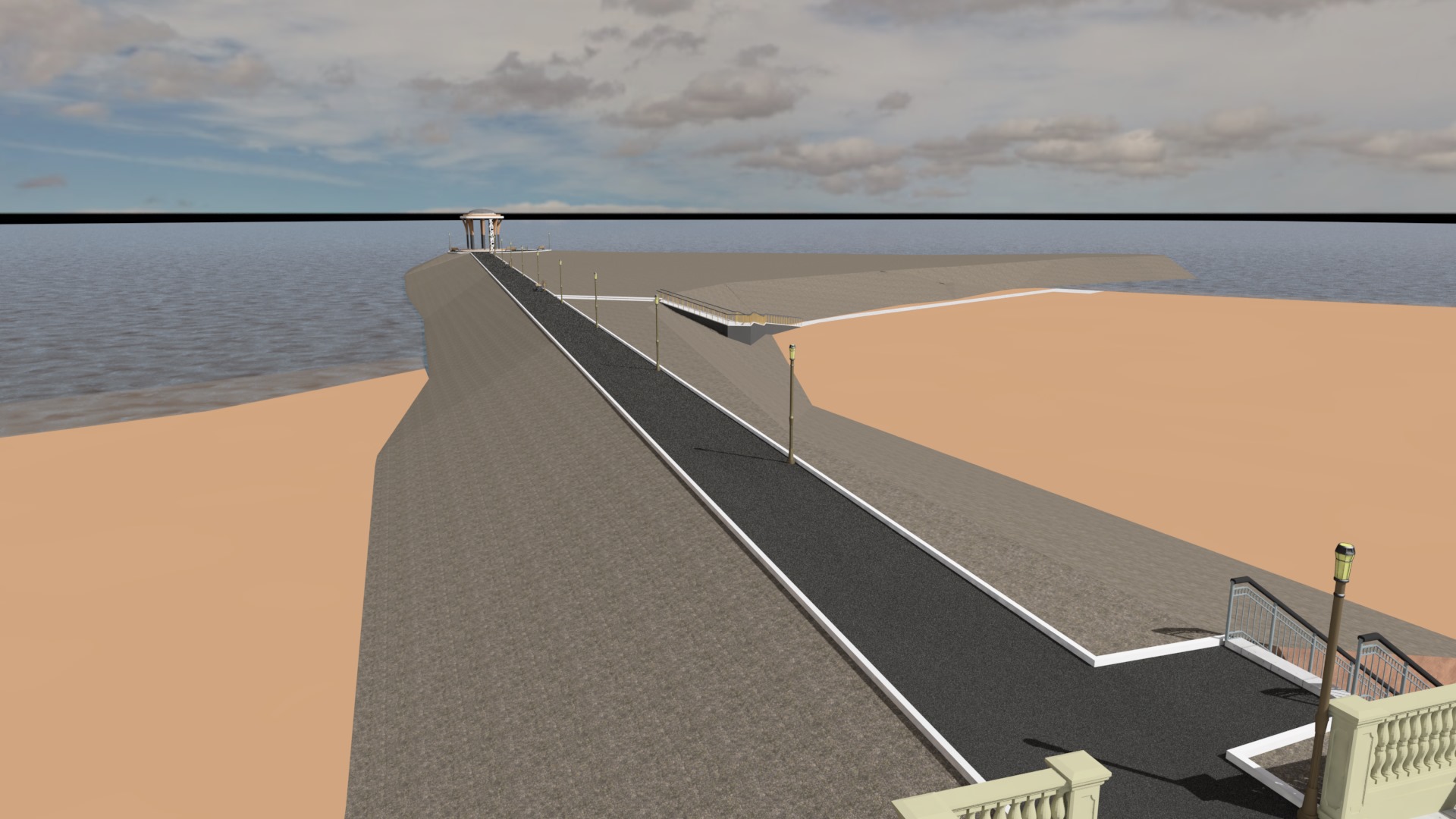 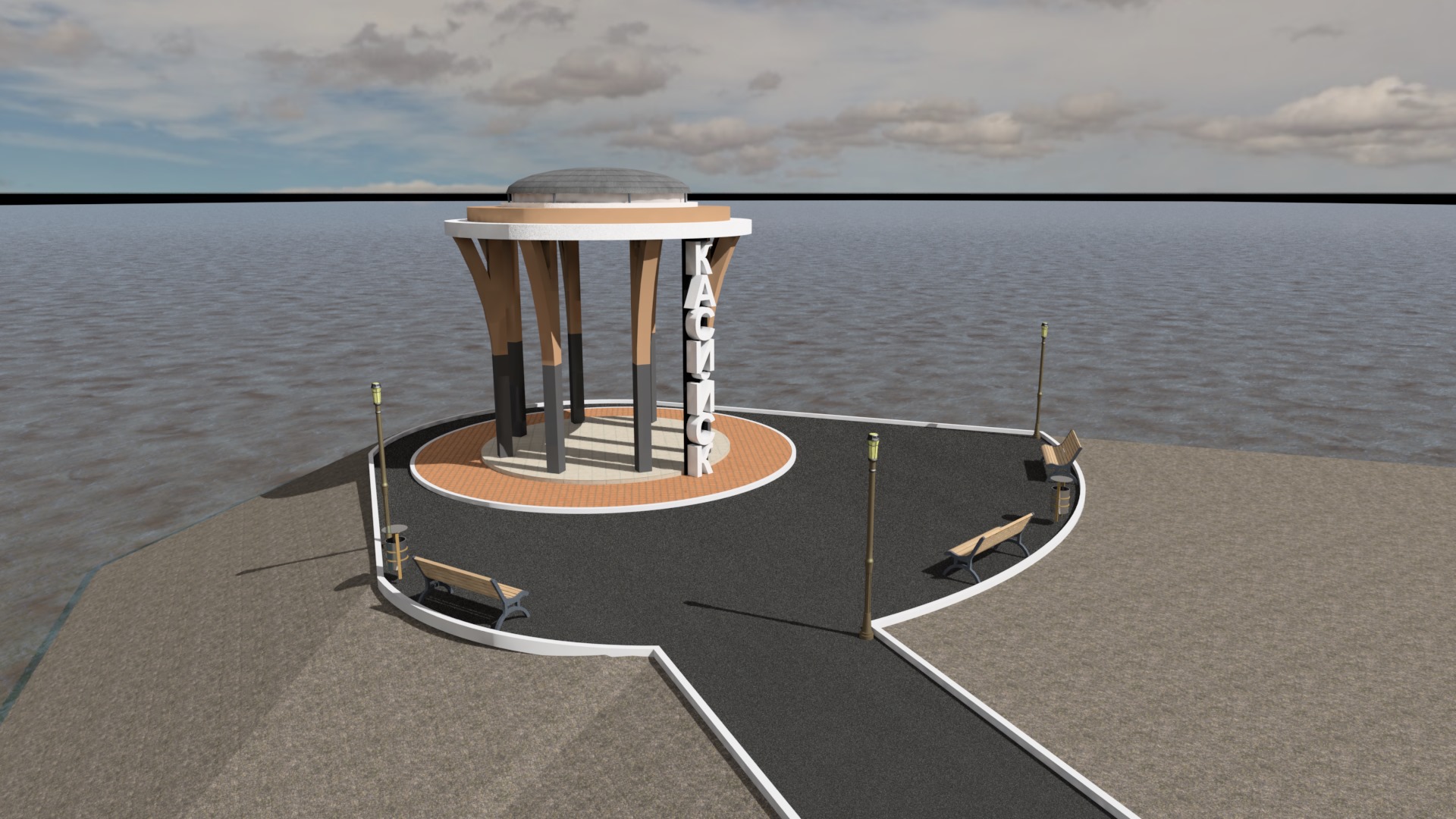 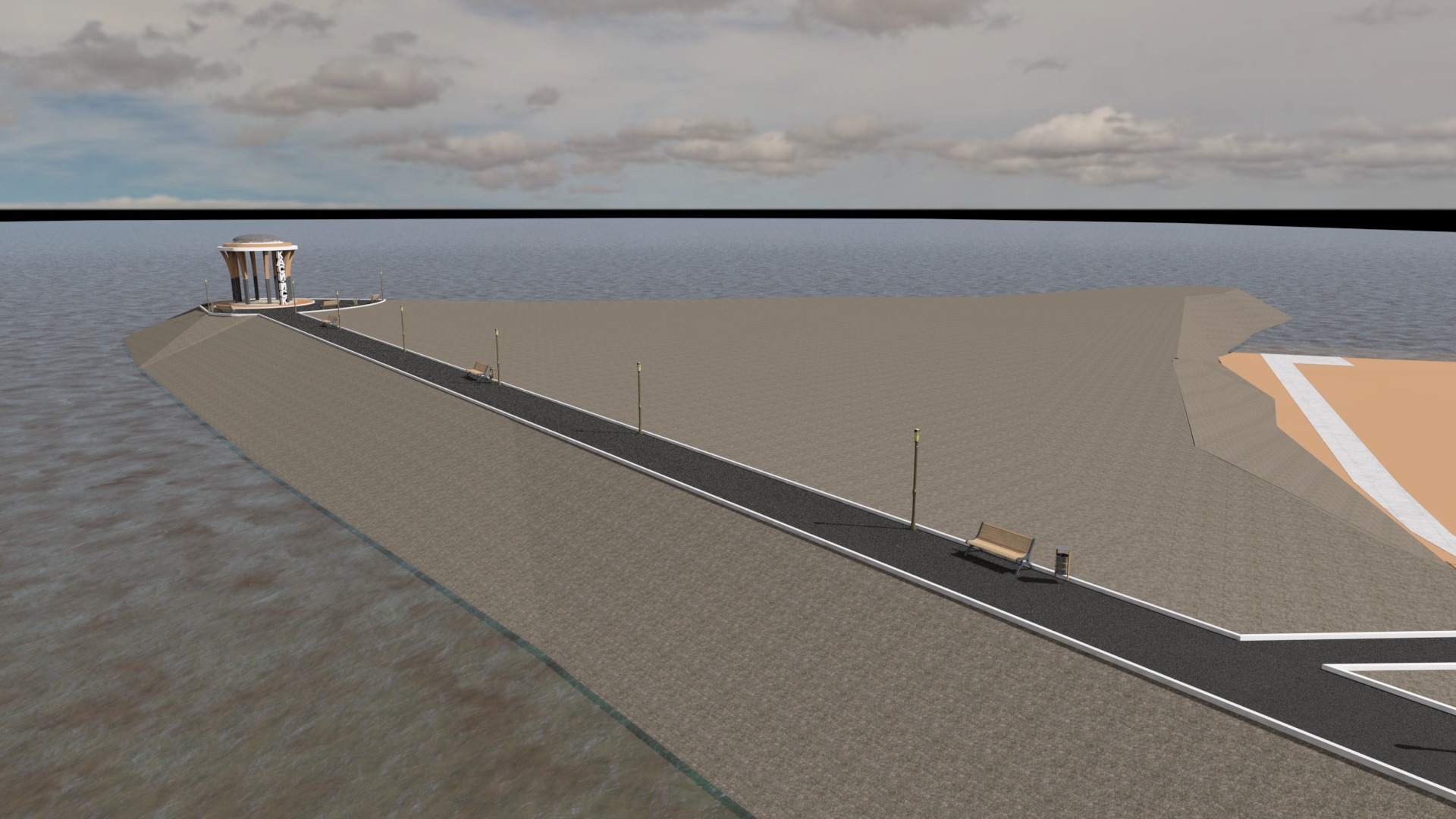 Пандус для инвалидовна набережной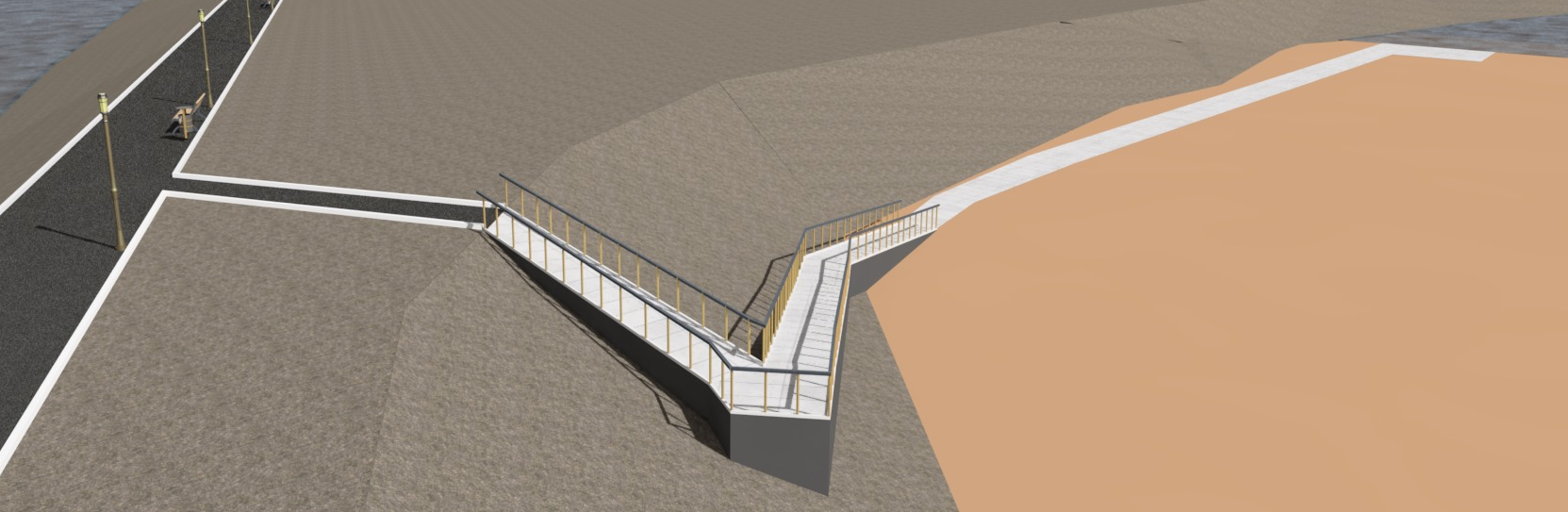 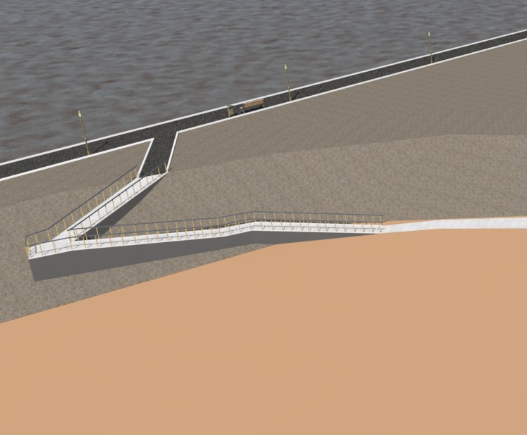 Дом шахматв городском парке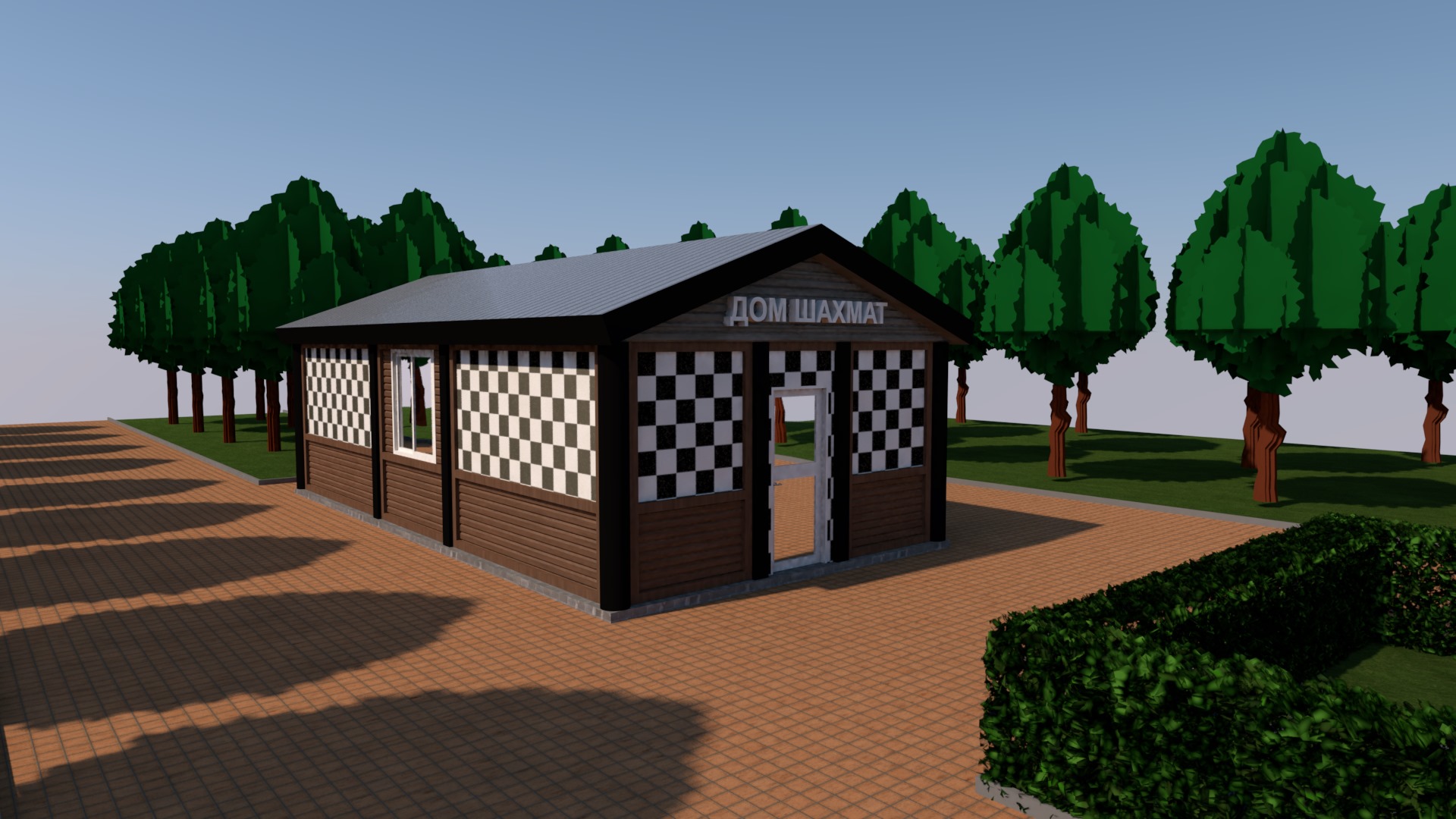 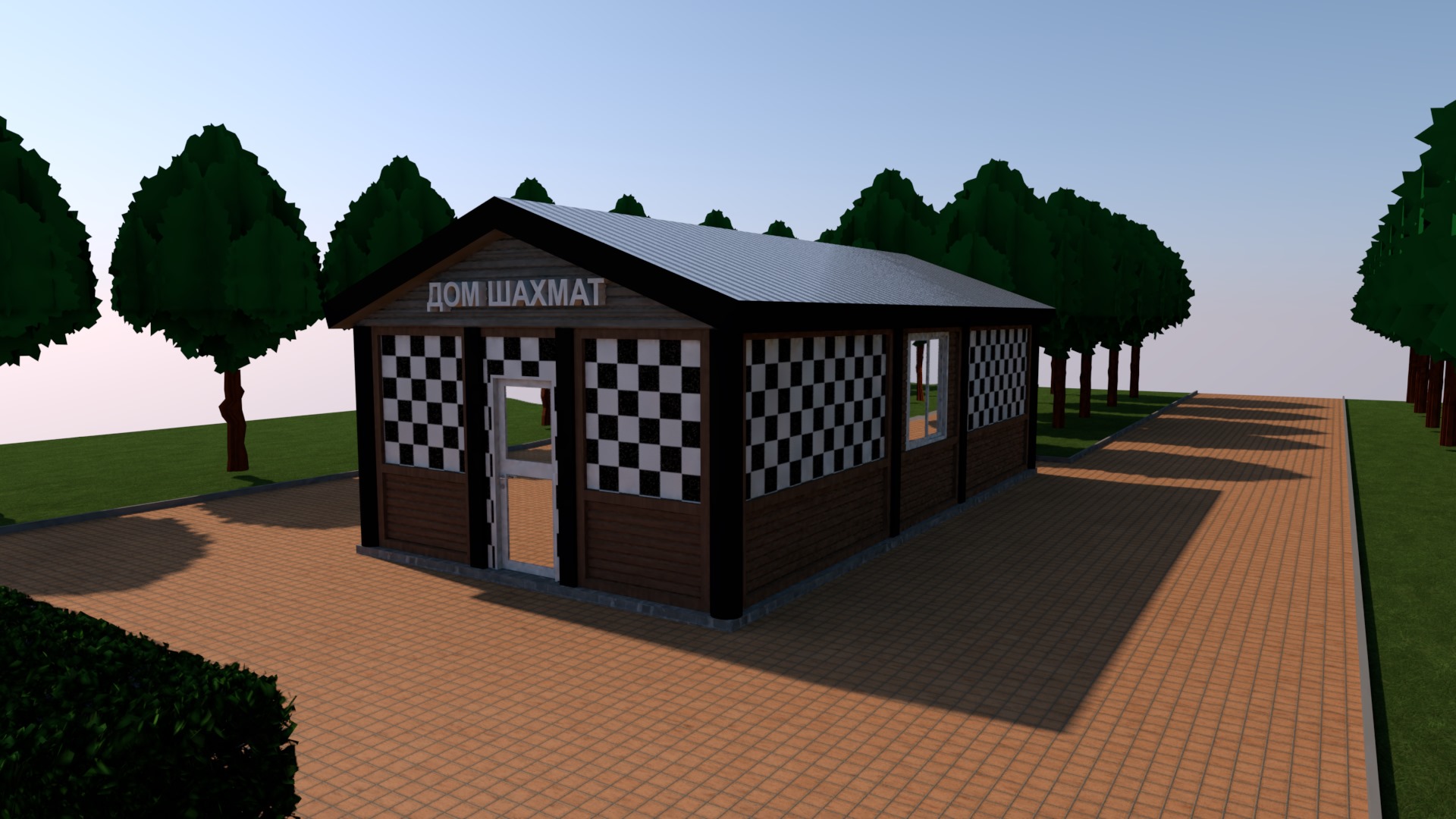 Благоустройство сквера перед домом «Медик-учитель»ул. Ильященко №2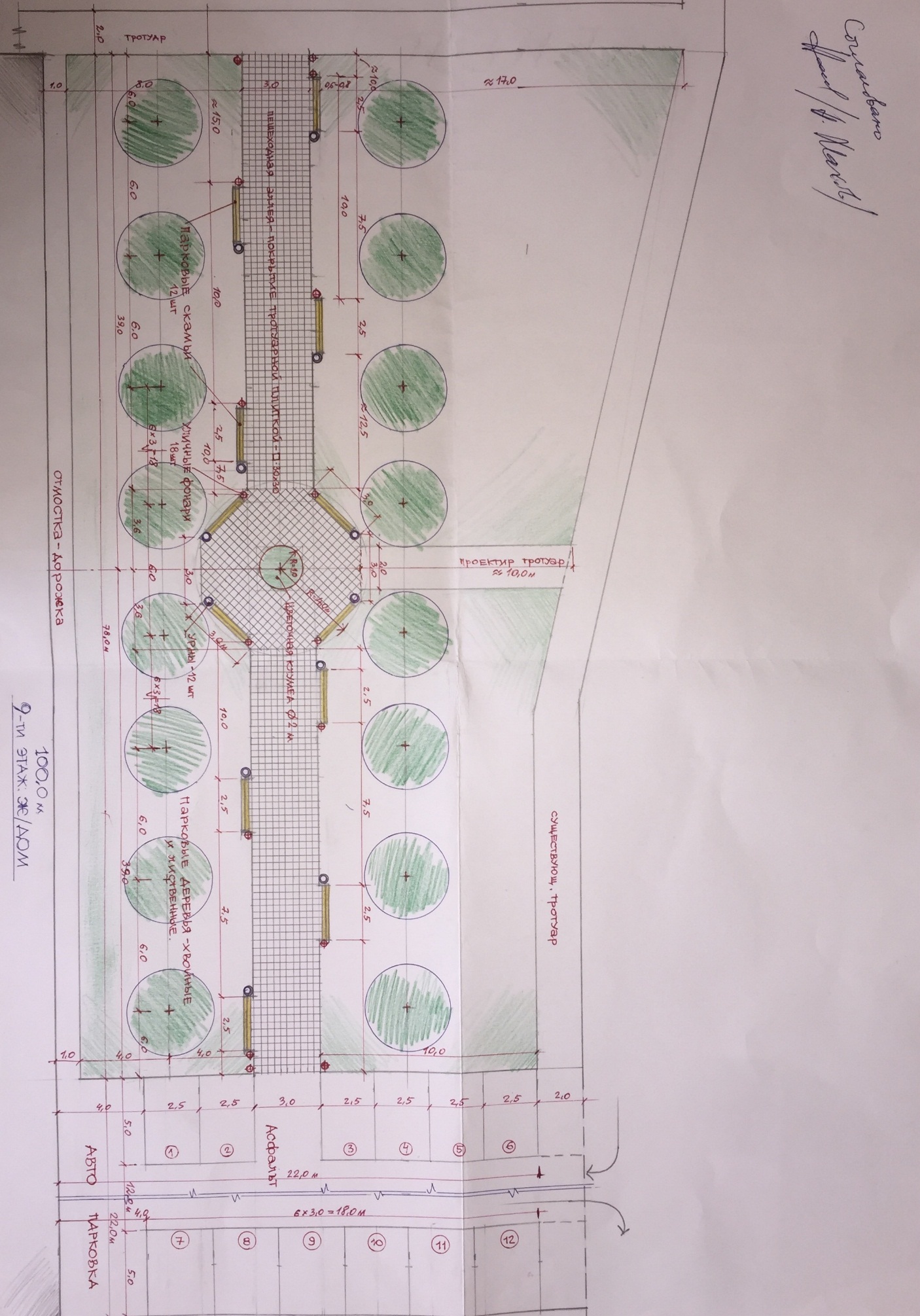 Вход в городской парк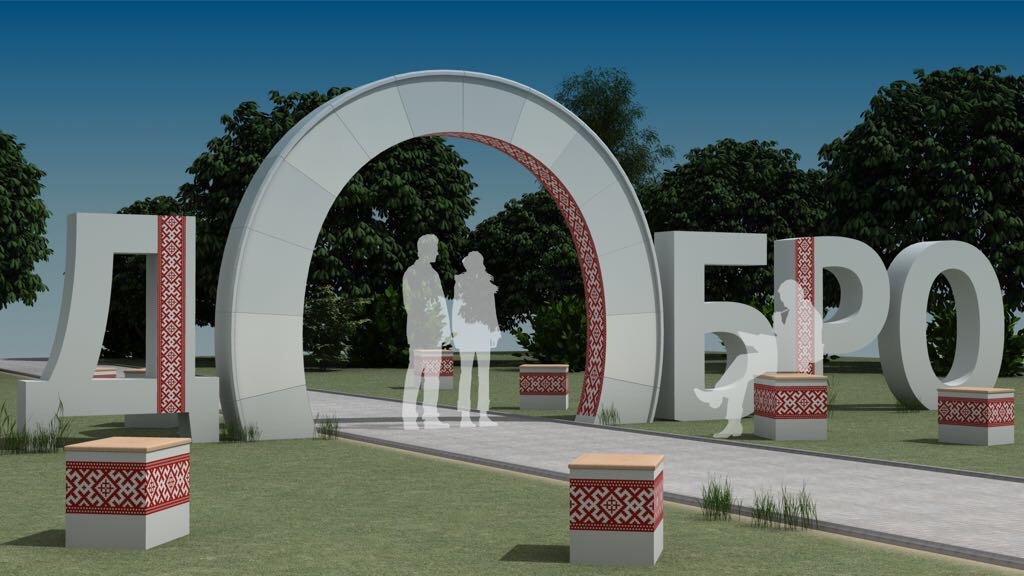 